  В соответствии с Федеральным законом от 06 октября 2003г. №131-ФЗ «Об общих принципах организации местного самоуправления в Российской Федерации», постановлением Правительства Российской Федерации от 10 февраля 2017г. №169 «Об утверждении Правил предоставления и распределения субсидий из федерального бюджета бюджетам субъектов Российской Федерации на поддержку государственных программ субъектов Российской Федерации и муниципальных программ формирования современной городской среды», постановлением Кабинета Министров Чувашской Республики от 31 августа 2017г. №343 «О государственной программе Чувашской Республики «Формирование современной городской среды на территории Чувашской Республики» на 2018-2022 годы», администрация Вурнарского района Чувашской Республики п о с т а н о в л я е т:  Утвердить прилагаемую муниципальную программу Вурнарского района Чувашской Республики «Формирование современной городской среды на территории Вурнарского района Чувашской Республики» на 2018-2022 годы. (приложение №1)Сектору информатизации обеспечить размещение настоящего постановления на официальном сайте администрации Вурнарского района в сети Интернет. Настоящее постановление вступает в силу после его официального опубликования.Контроль за исполнением настоящего постановления возложить на отдел строительства, жилищно-коммунального хозяйства, по закупкам товаров, работ, услуг для обеспечения муниципальных нужд администрации Вурнарского района.Глава администрации                                                                                  Л.Г.НиколаевМуниципальная программа Вурнарского района Чувашской Республики «Формирование современной городской среды на территории Вурнарского района Чувашской Республики» Срок реализации                                                                            2018-2022 ПАСПОРТмуниципальной программы Вурнарского района Чувашской Республики «Формирование современной городской среды на территории Вурнарского района Чувашской Республики» Раздел I. Характеристика текущего состояния сферы благоустройства Вурнарского района Чувашской Республики, в том числе прогноз ее развития, основные показатели и анализ социальных, финансово – экономических рисков.     На территории Вурнарского района Чувашской Республики расположено 3 населенных пункта с численностью населения свыше 1000 человек – это административный центр района – пгт. Вурнары, д. Буртасы, с. Калинино. Формирование современной городской среды является одной из насущных проблем благоустройства территорий вышеуказанных населенных пунктов Вурнарского района Чувашской Республики, для решения которой необходим комплекс мероприятий, направленных на создание условий для обеспечения современных, безопасных и доступных условий проживания граждан.     Анализ сферы благоустройства в данных населенных пунктах Вурнарского района Чувашской Республики показал, что в последние годы проводилась целенаправленная работа по благоустройству дворовых и общественных территорий. В то же время в вопросах благоустройства имеется ряд проблем: низкий уровень общего благоустройства дворовых территорий, низкий уровень экономической привлекательности общественных территорий из-за наличия инфраструктурных проблем.     На территории населенных пунктов Вурнарского района Чувашской Республики общее количество дворовых территорий составляет 29 ед., из них количество полностью благоустроенных дворовых территорий по состоянию на 01.01.2017 года составляет  0 ед.      В большей части дворовых территорий качество асфальтобетонного покрытия не соответствует действующим нормам и правилам, не хватает парковочных мест для автомобилей, отсутствует достаточное количество мест отдыха для различных групп населения, недостаточно проводятся работы по озеленению.     Количество общественных территорий населенных пунктов Вурнарского района Чувашской Республики составляет 3 ед. Данные общественные территории не отвечают современным требованиям и требуют комплексного подхода к благоустройству, включающего в себя: ремонт тротуаров, установку скамеек и урн, обеспечение освещения, оборудование автомобильных (гостевых) парковок.     Основные проблемы в сфере благоустройства населенных пунктов Вурнарского района Чувашской Республики следующие:     высокая степень износа асфальтового покрытия дворовых проездов и тротуаров;     отсутствие достаточного количества парковочных мест на дворовых территориях, беспорядочная парковка автомобилей в зонах зеленых насаждений, на детских и спортивных площадках;     несоответствие уровня освещенности дворовых и общественных территорий требованиям стандартов;     недостаточный уровень озеленения в районах многоэтажной застройки;     неисправное состояние или отсутствие системы ливневой канализации на дворовых территориях многоквартирных домов и общественных территориях;     недостаточное обеспечение доступными для инвалидов местами отдыха на дворовых территориях многоквартирных домов и общественных территориях, ограниченность передвижения.     Муниципальная программа Вурнарского района Чувашской Республики «Формирование современной городской среды на территории Вурнарского района Чувашской Республики» на 2018-2022 годы (далее – Муниципальная программа) рассчитана на долгосрочный период, в рамках ее реализации предусматривается целенаправленная работа по комплексному благоустройству территорий Вурнарского района Чувашской Республики.Раздел II. Приоритеты реализуемой на территории Вурнарского района политики в сфере реализации Муниципальной программы, цели, задачи, целевые индикаторы и показатели, описание основных ожидаемых конечных результатов Муниципальной программы, сроков и этапов реализации Муниципальной программы     В целях реализации приоритетного проекта «Формирование современной городской среды» разработаны мероприятия Муниципальной программы, направленные на формирование современной городской среды и обустройство мест массового отдыха населения пгт. Вурнары, с. Калинино, д. Буртасы Вурнарского района Чувашской Республики.      Основными задачами Муниципальной программы являются:     - обеспечение формирования единого облика Вурнарского района;     - повышение уровня благоустройства общественных территорий;     Состав целевых индикаторов и показателей Муниципальной программы определен исходя из принципа необходимости и достаточности информации для характеристики достижения цели и решения задач Муниципальной программы (таблица).     Сведения о целевых индикаторах и показателях Муниципальной программы приведены в приложении №1 к Муниципальной программе.Раздел III. Обобщенная характеристика основных мероприятий Муниципальной программы     В рамках реализации Муниципальной программы предусмотрено основное мероприятие по благоустройству дворовых, общественных территорий Вурнарского района Чувашской Республики: «Формирование комфортной городской среды».Раздел IV. Общая характеристика участия администраций поселений Вурнарского района Чувашской Республики в реализации Муниципальной программы, в том числе основных мероприятий, реализуемых ими.     Участие администраций поселений Вурнарского района Чувашской Республики в мероприятиях, направленных на создание условий для формирования современной городской среды на территории Вурнарского района Чувашской Республики, заключается в разработке и реализации Муниципальной программы.Раздел V. Обоснование объема финансовых ресурсов, необходимых для реализации Муниципальной программы     Финансовое обеспечение реализации Муниципальной программы осуществляется за счет средств федерального бюджета, республиканского бюджета Чувашской Республики, бюджета Вурнарского района, бюджетов  поселений Вурнарского района Чувашской Республики.    Общий объем финансирования Муниципальной программы в 2018 – 2022 годах составляет -  39124,0 тыс.  рублей, в том числе:     в 2018 году – 7626,2 тыс. руб.;    в 2019 году – 7499,0 тыс. руб.;    в 2020 году – 7498,8 тыс. руб.;    в 2021 году – 8000,0 тыс. руб.;    в 2022 году – 8500,0 тыс. руб.;из них средства:федерального бюджета – 37 278,8 тыс. руб., в том числе:    в 2018 году – 7168,6 тыс. руб.;    в 2019 году – 7168,6 тыс. руб.;    в 2020 году – 7168,6 тыс. руб.;    в 2021 году – 7647,5 тыс. руб.;    в 2022 году – 8125,5 тыс. руб.;республиканского бюджета Чувашской Республики – 1845,2 тыс. руб., в том числе:    в 2018 году – 457,6 тыс. руб.;    в 2019 году – 330,4 тыс. руб.;    в 2020 году – 330,2 тыс. руб.;    в 2021 году – 352,5 тыс. руб.;    в 2022 году – 374,5 тыс. руб.;бюджета Вурнарского района – 0,0 руб., в том числе:   в 2018 году – 0,0 тыс. руб.;   в 2019 году – 0,0 тыс. руб.;   в 2020 году – 0,0 тыс. руб.;   в 2021 году – 0,0 тыс. руб.;   в 2022 году – 0,0 тыс. руб.;бюджетов поселений Вурнарского района – 0,0 руб., в том числе:   в 2018 году – 0,0 тыс. руб.;   в 2019 году – 0,0 тыс. руб.;   в 2020 году – 0,0 тыс. руб.;   в 2021 году – 0,0 тыс. руб.;   в 2022 году – 0,0 тыс. руб.;     Объемы финансирования Муниципальной программы уточняются при формировании консолидированного бюджета Вурнарского района Чувашской Республики на очередной финансовый год и плановый период.     Ресурсное обеспечение и прогнозная (справочная) оценка расходов за счет всех источников финансирования реализации Муниципальной программы на 2018-2022 годы приведены в приложении №2 к Муниципальной программе.Раздел VI. Основные мероприятия программы.6.1. Перечень работ по благоустройству дворовых территорий     Благоустройство дворовых территорий предусматривает:1. Минимальный перечень работ:- ремонт дворовых проездов;- обеспечение освещения дворовых территорий;- установку скамеек;- установку урн для мусора.     Нормативная стоимость (единичные расценки) работ по благоустройству дворовых территорий, входящих в состав минимального перечня работ, приведена в приложении №3 к настоящей программе.2. Дополнительный перечень работ:- оборудование детских и (или) спортивных площадок;- оборудование автомобильных парковок; - озеленение дворовых территорий.     Дополнительный перечень работ по благоустройству дворовых территорий реализуется только при условии реализации работ, предусмотренных минимальным перечнем по благоустройству дворовых территорий.     Ориентировочная стоимость (единичные расценки) работ по благоустройству дворовых территорий, входящих в состав дополнительного перечня работ, приведена в приложении №4 к настоящей программе.6.2. Отбор дворовых и общественных территорий для благоустройства     Включение дворовой территории в настоящую программу допускается без решения заинтересованных лиц.     Отбор дворовых территорий с учетом предложений заинтересованных лиц для включения в настоящую программу осуществляется путем реализации следующих этапов:-  проведения общественного обсуждения проекта настоящей программы;- рассмотрения и оценки предложений заинтересованных лиц о включении в настоящую программу дворовой территории, подлежащих благоустройству в 2018-2022 годы;- рассмотрения и оценки предложений граждан и организаций о включении в настоящую программу общественных территорий, подлежащих благоустройству в 2018-2022 годы;- обсуждения с заинтересованными лицами и утверждения дизайн - проектов благоустройства дворовых территорий, включенных в настоящую программу.- обсуждения с заинтересованными лицами и утверждения дизайн - проектов благоустройства общественных территорий, включенных в настоящую программу.     Адресный перечень многоквартирных домов, на дворовых территориях которых планируется благоустройство в 2018-2022 годы, приведен в приложении №5 к настоящей программе.     Адресный перечень общественных территорий, на которых планируется благоустройство в 2018-2022 годы, приведен в приложении №6 к настоящей программе.Раздел VII. Анализ рисков реализации Муниципальной программы и описание мер управления рисками реализации Муниципальной программы    В рамках реализации Муниципальной программы рисками, оказывающими влияние на достижение цели и решение задач Муниципальной программы, являются:1.    бюджетные риски, связанные с дефицитом бюджетов разных уровней.2. управленческие (внутренние) риски, связанные с неэффективным управлением Муниципальной программой, низким качеством межведомственного взаимодействия, недостаточным контролем за реализацией мероприятий.     Мероприятия по предупреждению рисков:- получение администрациями поселений Вурнарского района субсидий на реализацию мероприятий по благоустройству за счет средств федерального бюджета и республиканского бюджета Чувашской Республики;- формирование четких графиков реализации соглашений о предоставлении субсидий с конкретными мероприятиями, сроками их исполнения и ответственными лицами.Раздел VIII. Управление Муниципальной программой и контроль за ходом ее реализацииОбщее руководство и контроль за ходом реализации Муниципальной подпрограммы осуществляет - отдел строительства, жилищно-коммунального хозяйства, по закупкам товаров, работ, услуг для обеспечения муниципальных нужд администрации Вурнарского района Чувашской Республики.Сведения о целевых индикаторах и показателях Муниципальной программы Вурнарского района, подпрограммы муниципальной программы Вурнарского районаРесурсное обеспечение и прогнозная (справочная) оценка расходов за счет всех источников финансирования реализации муниципальной программы Вурнарского района Чувашской Республики «Формирование современной городской среды на территории Вурнарского района Чувашской Республики» на 2018-2022 годыНормативная стоимость (единичные расценки) работ по благоустройству дворовых территорий, входящих в состав минимального перечня работ* расчетный метод** коммерческое предложениеОриентировочная стоимость (единичные расценки) работ по благоустройству дворовых территорий, входящих в состав дополнительного перечня работ* по аналогии с Постановлением администрации города Чебоксары «Об установлении цен (тарифов) на работы и услуги, предоставляемые муниципальным бюджетным учреждением «Управление ЖКХ и благоустройства» от 28.12.2015 № 3813** расчетный метод*** коммерческое предложениеАдресный перечень дворовых территорий, на которых планируется благоустройство по  муниципальной программе Вурнарского района Чувашской Республики «Формирование современной городской среды на территории Вурнарского района Чувашской Республики» на 2018-2022 годыАдресный перечень общественных территорий, на которых планируется благоустройство по муниципальной программе Вурнарского района Чувашской Республики «Формирование современной городской среды на территории Вурнарского района Чувашской Республики» на 2018-2022 годыПриложение №7к муниципальной программе«Формирование современной городской среды на территории Вурнарского района Чувашской Республики» на 2018-2022 годыПОДПРОГРАММА"Благоустройство дворовых и общественных территорийВурнарского района Чувашской Республики" муниципальной программы «Формирование современной городской среды на территорииВурнарского района Чувашской Республики» Паспорт подпрограммыРаздел I. Характеристика сферы реализации подпрограммы,описание основных проблем в указанной сфереи прогноз ее развитияПо состоянию на 1 января 2017 г. на территории Вурнарского района Чувашской Республики в населенных пунктах численностью свыше 1000 человек общее количество объектов благоустройства составляет 32 ед., из них:дворовых территорий – 29 ед.;общественных территорий – 3 ед.Анализ сферы благоустройства территорий в поселениях Вурнарского района показал необходимость системного решения проблем благоустройства дворовых и общественных территорий.Для повышения уровня и качества жизни населения необходимо устранить основные системные проблемы:недостаточное бюджетное финансирование благоустройства и озеленения населенных пунктов;неудовлетворительное состояние асфальтобетонного покрытия на придомовых и общественных территориях;недостаточная обеспеченность жилой среды элементами благоустройства (урны, скамейки, детские и спортивные площадки, парковочные карманы, освещение, объекты, предназначенные для обслуживания лиц с ограниченными возможностями);неудовлетворительное состояние большого количества зеленых насаждений.В рамках подпрограммы будет реализовано основное мероприятие, которое направлено на реализацию поставленных целей и задач подпрограммы «Благоустройство дворовых и общественных территорий Вурнарского района Чувашской Республики» муниципальной программы «Формирование современной городской среды на территории Вурнарского района Чувашской Республики» на 2018-2022 годы (далее - подпрограмма). Основное мероприятие подразделяется на отдельное мероприятие, реализация которой позволит обеспечить достижение целевых индикаторов и показателей подпрограммы.Раздел II. Приоритеты, цели и задачи в сфере реализации подпрограммы.Индикаторы достижения целей и решения задач, описаниеосновных ожидаемых конечных результатов подпрограммы,срок и этапы реализации подпрограммыПриоритетом реализации подпрограммы является повышение уровня благоустройства территорий сельских и городского поселений.Целью подпрограммы является повышение качества и комфорта городской среды на территории Вурнарского района Чувашской Республики.Задачами подпрограммы являются:формирование современной городской среды для жителей Вурнарского района Чувашской Республики;создание условий для повышения благоустройства территорий поселений Вурнарского района;улучшение эстетического облика населенных пунктов Вурнарского района;Реализация подпрограммы осуществляется в 2018 - 2022 годах.Основными целевыми индикаторами и показателями подпрограммы являются:количество благоустроенных дворовых территорий 29 единиц;количество благоустроенных общественных территорий 3 единицы.Основными ожидаемыми результатами реализации подпрограммы являются:повышение уровня благоустройства дворовых и общественных территорий;создание комфортных условий проживания для населения Вурнарского района Чувашской Республики;улучшение эстетического облика населенных пунктов Вурнарского района Чувашской Республики.Сведения о целевых индикаторах  и показателях подпрограммы приведены в приложении №1 к подпрограмме.Раздел III. Характеристика основных мероприятий подпрограммыОсновное мероприятие подпрограммы направлено на реализацию поставленных целей и задач подпрограммы и Муниципальной программы в целом. Основное мероприятие подпрограммы подразделяется на отдельное мероприятие, реализация которой обеспечит достижение целевых индикаторов и показателей подпрограммы. Подпрограмма содержит основное мероприятие:          «Формирование комфортной городской среды».         Мероприятие: «Благоустройство дворовых и общественных территорий Вурнарского района Чувашской Республики».         В результате реализации данных мероприятий количество благоустроенных общественных территорий – 3 единицы, количество благоустроенных дворовых территорий  - 29 единиц. Раздел IV. Характеристика основных мероприятий, реализуемыхадминистрациями поселений Вурнарского района Чувашской РеспубликиПодпрограмма направлена на вовлечение администраций поселений Вурнарского района в непосредственную работу по реализации на территории Вурнарского района Чувашской Республики приоритетного проекта «Формирование современной городской среды на территории Вурнарского района Чувашской Республики». В рамках реализации подпрограммы администрациями поселений Вурнарского района планируется осуществление мероприятий по благоустройству дворовых и общественных территорий, в том числе мероприятий, направленных на формирование доступной городской среды для маломобильных групп населения. Раздел V. Обоснование объема финансовых ресурсов, необходимых для реализации подпрограммыФинансирование подпрограммы осуществляется за счет средств федерального бюджета, республиканского бюджета Чувашской Республики, бюджета Вурнарского района и бюджетов поселений Вурнарского района. Общий объем финансирования муниципальной подпрограммы в 2018 – 2022 годах составляет - 39124,0 тыс. рублей, в том числе:     в 2018 году 7626,2 тыс. рублей; в 2019 году 7499,0 тыс. рублей;в 2020 году  7498,8 тыс. рублей;в 2021 году  8000,0 тыс. рублей;в 2022 году  8500,0 тыс. рублей;из них средства:федерального бюджета – 37 278,8 тыс. руб., в том числе:    в 2018 году – 7168,6 тыс. руб.;    в 2019 году – 7168,6 тыс. руб.;    в 2020 году – 7168,6 тыс. руб.;    в 2021 году – 7647,5 тыс. руб.;    в 2022 году – 8125,5 тыс. руб.;республиканского бюджета Чувашской Республики – 1845,2 тыс. руб., в том числе:    в 2018 году – 457,6 тыс. руб.;    в 2019 году – 330,4 тыс. руб.;    в 2020 году – 330,2 тыс. руб.;    в 2021 году – 352,5 тыс. руб.;    в 2022 году – 374,5 тыс. руб.;бюджета Вурнарского района – 0,0 руб., в том числе:    в 2018 году – 0,0 тыс. руб.;    в 2019 году – 0,0 тыс. руб.;    в 2020 году – 0,0 тыс. руб.;    в 2021 году – 0,0 тыс. руб.;    в 2022 году – 0,0 тыс. руб.;бюджетов поселений Вурнарского района – 0,0 руб., в том числе:    в 2018 году – 0,0 тыс. руб.;    в 2019 году – 0,0 тыс. руб.;    в 2020 году – 0,0 тыс. руб.;    в 2021 году – 0,0 тыс. руб.;    в 2022 году – 0,0 тыс. руб.    При составлении проекта консолидированного бюджета Вурнарского района Чувашской Республики на очередной финансовый год и плановый период указанные суммы финансирования мероприятий подпрограммы могут быть скорректированы.    Ресурсное обеспечение реализации подпрограммы за счет всех источников финансирования приведено в приложении № 2 к настоящей подпрограмме.Раздел VI. Анализ рисков реализации подпрограммы и описание мер управления рисками реализации подпрограммы     Рисками, оказывающими влияние на достижение цели и решение задач, в рамках реализации подпрограммы являются:   1.    бюджетные риски, связанные с дефицитом бюджетов разных уровней.  2.  управленческие (внутренние) риски, связанные с неэффективным управлением настоящей подпрограммой, низким качеством межведомственного взаимодействия, недостаточным контролем за реализацией мероприятий.     Мероприятия по предупреждению рисков:- получение администрациями поселений Вурнарского района субсидий на реализацию мероприятий по благоустройству за счет средств федерального бюджета и республиканского бюджета Чувашской Республики;- формирование четких графиков реализации соглашений о предоставлении субсидий с конкретными мероприятиями, сроками их исполнения и ответственными лицами.      Подпрограмма представляет собой управленческий инструмент, позволяющий в определенной степени решать указанные проблемы.Приложение № 1                                                                           к подпрограмме «Благоустройство дворовых и                                                                           общественных территорий Вурнарского района              Чувашской Республики» муниципальной программы «Формирование современной городской среды на территории Вурнарского района Чувашской Республики» на 2018-2022 годы Сведения о целевых индикаторах и показателяхподпрограммы «Благоустройство дворовых и общественных территорий Вурнарского района Чувашской Республики»муниципальной программы «Формирование современной городской среды на территории Вурнарского района Чувашской Республики» на 2018-2022 годыПриложение №2 к подпрограмме «Благоустройство дворовых и общественных территорий Вурнарского района Чувашской Республики» муниципальной программы «Формирование современной городской среды на территории Вурнарского района Чувашской Республики» на 2018-2022 годы Ресурсное обеспечениеподпрограммы «Благоустройство дворовых и общественных территорий Вурнарского района Чувашской Республики» муниципальной программы «Формирование современной городской среды на территории Вурнарского  района Чувашской Республики»  Чăваш Республики       Вăрнар районĕн      администрацийĕ           ЙЫШĂНУ29.12.2017  =. № 896       Вăрнар поселокĕ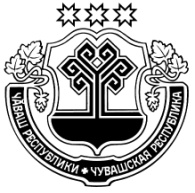 Чувашская РеспубликаадминистрацияВурнарского районаПОСТАНОВЛЕНИЕ29.12.2017 г. № 896п. ВурнарыОб утверждении муниципальной программы Вурнарского района Чувашской Республики «Формирование современной городской среды на территории Вурнарского района Чувашской Республики» на 2018-2022 годыОб утверждении муниципальной программы Вурнарского района Чувашской Республики «Формирование современной городской среды на территории Вурнарского района Чувашской Республики» на 2018-2022 годыПриложение к постановлению                                                                                                    администрации Вурнарского района                                                            Чувашской Республики от 29.12.2017 № 896Ответственный исполнитель муниципальной программы Отдел строительства, жилищно-коммунального хозяйства, по закупкам товаров, работ, услуг для обеспечения муниципальных нужд администрации Вурнарского района Чувашской Республики;Соисполнители муниципальной программыФинансовый отдел администрации Вурнарского района  Чувашской Республики;Участники муниципальной программыАдминистрации сельских и городского поселений Вурнарского района Чувашской Республики (по согласованию);Муниципальная программа«Формирование современной городской среды на территории Вурнарского района Чувашской Республики»;Подпрограммы муниципальной программы«Благоустройство дворовых и общественных территорий Вурнарского района Чувашской Республики»;Цели муниципальной программыСоздание условий для системного повышения качества и комфорта городской среды на всей территории Вурнарского района Чувашской Республики путем реализации в период 2018-2022 годы  комплекса мероприятий по благоустройству территорий Вурнарского района Чувашской Республики;Задачи муниципальной программыПовышение уровня благоустройства дворовых территорий Вурнарского района Чувашской Республики;повышение уровня благоустройства общественных территорий;Целевые индикаторы и показатели муниципальной программыК 2023 году будут достигнуты следующие целевые индикаторы и показатели: количество реализованных на территории Вурнарского района Чувашской Республики проектов по благоустройству: дворовых территорий, 29 ед.;общественных территорий, 3 ед.Сроки реализации муниципальной программы2018-2022 годыОбъемы финансирования муниципальной программы с разбивкой по годам реализации Прогнозируемые объемы финансирования мероприятий муниципальной программы  в 2018-2022 годах составляют 39124,0 тыс.  рублей, в том числе: в 2018 году – 7626,2 тыс. руб.;в 2019 году – 7499,0 тыс. руб.;в 2020 году – 7498,8 тыс. руб.;в 2021 году – 8000,0 тыс. руб.;в 2022 году – 8500,0 тыс. руб.;из них средства:федерального бюджета – 37 278,8 тыс. руб., в том числе:в 2018 году – 7168,6 тыс. руб.;в 2019 году – 7168,6 тыс. руб.;в 2020 году – 7168,6 тыс. руб.;в 2021 году – 7647,5 тыс. руб.;в 2022 году – 8125,5 тыс. руб.;республиканского бюджета Чувашской Республики – 1845,2 тыс. руб., в том числе:в 2018 году – 457,6 тыс. руб.;в 2019 году – 330,4 тыс. руб.;в 2020 году – 330,2 тыс. руб.;в 2021 году – 352,5 тыс. руб.;в 2022 году – 374,5 тыс. руб.;бюджета Вурнарского района – 0,0 руб., в том числе:в 2018 году – 0,0 тыс. руб.;в 2019 году – 0,0 тыс. руб.;в 2020 году – 0,0 тыс. руб.;в 2021 году – 0,0 тыс. руб.;в 2022 году – 0,0 тыс. руб.;бюджетов поселений Вурнарского района – 0,0 руб., в том числе:в 2018 году – 0,0 тыс. руб.;в 2019 году – 0,0 тыс. руб.;в 2020 году – 0,0 тыс. руб.;в 2021 году – 0,0 тыс. руб.;в 2022 году – 0,0 тыс. руб.;  Объемы финансирования муниципальной программы уточняются при формировании консолидированного районного бюджета Вурнарского района Чувашской Республики на очередной финансовый год и плановый период.Ожидаемые результаты реализации муниципальной программыБлагоустройство 29 дворовых территорий многоквартирных домов и 3 общественных территорий.Цель Муниципальной программыЗадачи Муниципальной программыЦелевые индикаторы показатели программы Создание условий для системного повышения качества и комфорта городской среды на территории Вурнарского района Чувашской Республики путем реализации в период 2018 – 2022 годов комплекса мероприятий по благоустройству территорий Вурнарского района Чувашской РеспубликиПовышение уровня благоустройства дворовых территорий Вурнарского района Чувашской Республикиколичество реализованных на территории Вурнарского района Чувашской Республики проектов по благоустройству 29 ед.;Создание условий для системного повышения качества и комфорта городской среды на территории Вурнарского района Чувашской Республики путем реализации в период 2018 – 2022 годов комплекса мероприятий по благоустройству территорий Вурнарского района Чувашской РеспубликиПовышение уровня благоустройства общественных территорийколичество реализованных на территории Вурнарского района Чувашской Республики проектов по благоустройству 3 ед.;Приложение №1 к муниципальной программе Вурнарского района Чувашской Республики «Формирование современной городской среды на территории Вурнарского района Чувашской Республики» на 2018-2022 годы№ ппЦелевой индикатор и показатель (наименование)Единица измеренияЗначения целевых индикаторов и показателей Значения целевых индикаторов и показателей Значения целевых индикаторов и показателей Значения целевых индикаторов и показателей Значения целевых индикаторов и показателей № ппЦелевой индикатор и показатель (наименование)Единица измерения2018 год2019 год2020 год2021 год2022 год12345678Муниципальная программа «Формирование современной комфортной среды на территории Вурнарского района Чувашской Республики»Муниципальная программа «Формирование современной комфортной среды на территории Вурнарского района Чувашской Республики»Муниципальная программа «Формирование современной комфортной среды на территории Вурнарского района Чувашской Республики»Муниципальная программа «Формирование современной комфортной среды на территории Вурнарского района Чувашской Республики»Муниципальная программа «Формирование современной комфортной среды на территории Вурнарского района Чувашской Республики»Муниципальная программа «Формирование современной комфортной среды на территории Вурнарского района Чувашской Республики»Муниципальная программа «Формирование современной комфортной среды на территории Вурнарского района Чувашской Республики»Муниципальная программа «Формирование современной комфортной среды на территории Вурнарского района Чувашской Республики»1.Количество благоустроенных дворовых территорий (оборудованных местами для проведения досуга и отдыха разными группами населения (спортивные, детские площадки и т.д.))ед.366772.Количество благоустроенных общественных территорийед.001113.Количество населенных пунктов муниципальных образований, улучшивших эстетический обликед.12223Подпрограмма «Благоустройство дворовых и общественных территорий Вурнарского района Чувашской Республики»Подпрограмма «Благоустройство дворовых и общественных территорий Вурнарского района Чувашской Республики»Подпрограмма «Благоустройство дворовых и общественных территорий Вурнарского района Чувашской Республики»Подпрограмма «Благоустройство дворовых и общественных территорий Вурнарского района Чувашской Республики»Подпрограмма «Благоустройство дворовых и общественных территорий Вурнарского района Чувашской Республики»Подпрограмма «Благоустройство дворовых и общественных территорий Вурнарского района Чувашской Республики»Подпрограмма «Благоустройство дворовых и общественных территорий Вурнарского района Чувашской Республики»Подпрограмма «Благоустройство дворовых и общественных территорий Вурнарского района Чувашской Республики»1.Количество благоустроенных дворовых территорий (оборудованных местами для проведения досуга и отдыха разными группами населения (спортивные, детские площадки и т.д.))ед.366772.Количество благоустроенных общественных территорийед.001113.Количество населенных пунктов муниципальных образований, улучшивших эстетический обликед.12223Приложение №2 к муниципальной программе Вурнарского района Чувашской Республики «Формирование современной городской среды на территории Вурнарского района Чувашской Республики» на 2018-2022 годыСтатусНаименование муниципальной программы, (основного мероприятия)Код бюджетной классификацияКод бюджетной классификацияКод бюджетной классификацияКод бюджетной классификацияИсточники финансированияРасходы по годам, тыс. рублейРасходы по годам, тыс. рублейРасходы по годам, тыс. рублейРасходы по годам, тыс. рублейРасходы по годам, тыс. рублейСтатусНаименование муниципальной программы, (основного мероприятия)главный распорядитель бюджетных средств раздел, подразделцелевая статья расходовгруппа (подгруппа)вида расходовИсточники финансирования20182019202020212022123456789101112Муниципальная программа«Формирование современной городской среды на территории Вурнарского района Чувашской Республики» на 2018-2022 годы9930000Ч800000000000Всего 7626,27499,07498,88000,08500,0Муниципальная программа«Формирование современной городской среды на территории Вурнарского района Чувашской Республики» на 2018-2022 годыххххФедеральный бюджет7168,67168,67168,67647,58125,5Муниципальная программа«Формирование современной городской среды на территории Вурнарского района Чувашской Республики» на 2018-2022 годыххххРеспубликанский бюджетЧувашской Республики 457,6330,4330,2352,5374,5Муниципальная программа«Формирование современной городской среды на территории Вурнарского района Чувашской Республики» на 2018-2022 годыххххБюджет Вурнарского района0,00,00,00,00,0Муниципальная программа«Формирование современной городской среды на территории Вурнарского района Чувашской Республики» на 2018-2022 годыххххБюджетыпоселений Вурнарского района0,00,00,00,00,0Подпрограмма"Благоустройство дворовых и общественных территорий Вурнарского района Чувашской Республики"9930000Ч810000000000Всего 7626,27499,07498,88000,08500,0Подпрограмма"Благоустройство дворовых и общественных территорий Вурнарского района Чувашской Республики"ххххФедеральный бюджет7168,67168,67168,67647,58125,5Подпрограмма"Благоустройство дворовых и общественных территорий Вурнарского района Чувашской Республики"ххххРеспубликанский бюджет Чувашской Республики 457,6330,4330,2352,5374,5Подпрограмма"Благоустройство дворовых и общественных территорий Вурнарского района Чувашской Республики"ххххБюджетВурнарского района0,00,00,00,00,0Подпрограмма"Благоустройство дворовых и общественных территорий Вурнарского района Чувашской Республики"ххххБюджетыпоселений Вурнарского района0,00,00,00,00,0Основное мероприятие Формирование комфортной городской среды9930503Ч810100000000Всего7626,27499,07498,88000,08500,0Основное мероприятие Формирование комфортной городской среды9930503Ч810100000000Федеральный бюджет7168,67168,67168,67647,58125,5Основное мероприятие Формирование комфортной городской среды9930503Ч810100000000Республиканский бюджет Чувашской Республики 457,6330,4330,2352,5374,5Основное мероприятие Формирование комфортной городской средыххххБюджетВурнарского района0,00,00,00,00,0Основное мероприятие Формирование комфортной городской средыххххБюджетыпоселений Вурнарского района0,00,00,00,00,0Мероприятие Благоустрой-ство дворовых и общественных территорий Вурнарского района Чувашской Республики9930503Ч8101L5550244Всего 7626,27499,07498,88000,08500,0Мероприятие Благоустрой-ство дворовых и общественных территорий Вурнарского района Чувашской Республики9930503Ч8101L5550244Федераль-ный бюджет7168,67168,67168,67647,58125,5Мероприятие Благоустрой-ство дворовых и общественных территорий Вурнарского района Чувашской Республики9930503Ч8101L5550244Республиканский бюджет Чувашской Республики 457,6330,4330,2352,5374,5Мероприятие Благоустрой-ство дворовых и общественных территорий Вурнарского района Чувашской РеспубликиххххБюджетВурнарского района0,00,00,00,00,0Мероприятие Благоустрой-ство дворовых и общественных территорий Вурнарского района Чувашской РеспубликиххххБюджетыпоселений Вурнарского района0,00,00,00,00,0Приложение №3 к муниципальной программе Вурнарского района Чувашской Республики «Формирование современной городской среды на территории Вурнарского района Чувашской Республики» на 2018-2022 годы№Виды работ, входящих в состав минимального перечня работЕдиница измеренияНормативная стоимость (единичные расценки)1Ремонт тротуара1 кв.м1200,0*2Ремонт тротуара с заменой поребрика1 кв.м2140,0*3Строительство тротуара1 кв.м1980,0*4Ремонт проезжей части1 кв.м870,0*5Скамья (брус фанерный) 2000x500x812 с установкой1шт.16174,0**6Скамья (фанера)2000x500x812 с установкой1шт.10774,0**7Скамья (брус фанерный)2000x350x470 с установкой1шт.9917,0**8Скамья (фанера)2000x350x470 с установкой1шт.8144,0**9Урна наземная V=20л с установкой1шт.3469,0**10Урна вкапываемая V=20л с установкой1шт.3516,0**11Урна наземная V=40л с установкой1шт.4053,0**12Урна вкапываемая V=40л с установкой1шт.4030,0**13Опора освещения с однорожковым светильником с установкой1шт.25600,0*14Ремонт брусчатого покрытия в местах провалов1 кв.м660,8*Приложение №4 к муниципальной программе Вурнарского района Чувашской Республики «Формирование современной городской среды на территории Вурнарского района Чувашской Республики» на 2018-2022 годы№Виды работ, входящих в состав дополнительного перечня работЕдиница измерения Нормативная стоимость (единичные расценки) работ по благоустройству дворовых территорий с учетом НДС (руб.)1Стрижка живой изгороди из кустарника:100 кв.м1Без шипов и колючек100 кв.м675,5*1С наличием шипов и колючек100 кв.м878,2*2Обрезка кустарников на пень:100 кустов2Мягколиственные100 кустов1779,5*2Твердолиственные100 кустов2428,4*2С наличием шипов и колючек100 кустов5045,3*3Валка крупномерных деревьев в стесненных условиях1 куб.м3Мягколиственные с диаметром ствола:1 куб.м3до 0,7 м1 куб.м316,0*30,7-0,8 м1 куб.м298,2*3свыше 0,8 м1 куб.м280,4*3Твердолиственные с диаметром ствола:1 куб.м3до 0,7 м 1 куб.м493,7*30,7-0,8 м1 куб.м434,5*3Свыше 0,8 м1 куб.м375,2*4Обрезка под естественный вид кроны дерева1 дерево4Высота дерева:1 дерево4до 3 м 1 дерево72,2*4от 3 до 5 м 1 дерево83,4*4свыше 5 м 1 дерево148,8*5Вырезка сухих сучьев1 дерево5Деревья лиственных пород1 дерево5диаметр ствола дерева до 350 мм: 1 дерево5число срезанных ветвей до 51 дерево92,4*5число срезанных ветвей до 151 дерево146,5*5число срезанных ветвей до 201 дерево248,0*5диаметр ствола дерева от 350 до 500 мм: 1 дерево5число срезанных ветвей до 51 дерево124,0*5число срезанных ветвей до 151 дерево169,1*5число срезанных ветвей до 201 дерево315,6*5Деревья хвойных пород100 деревьев5ель100 деревьев5число срезанных ветвей до 150100 деревьев1262,5*5число срезанных ветвей от 150 до 200100 деревьев1938,9*5сосна100 деревьев5число срезанных ветвей до 200100 деревьев5884,2*6Строительство автомобильных (гостевых) парковок1 кв.м2100,0**7Качели одинарные с цепной подвеской для детей до 3-х лет с установкой1 шт.13456,0***8Качели одинарные с цепной подвеской с установкой 1 шт.15360,0***9Качели двойные с цепной подвеской с установкой1 шт.17320,0***10Песочница 2000x2000x2000 с установкой 1 шт.13400,0***11Песочница с крышей 2000x2000x2300 с установкой27000,0***12Горка (высотой 1500 мм) с установкой1 шт.32555,0***12Горка (высотой 950 мм) с установкой1 шт.23980,0***Приложение №5 к муниципальной программе Вурнарского района Чувашской Республики «Формирование современной городской среды на территории Вурнарского района Чувашской Республики» на 2018-2022 годы№Населенный пунктМесторасположениеПлощадь, кв. мВид работ1Пгт. ВурнарыУл. Ленина д.2Ул. Советская д.17Ул. Советская д.19Ул. Советская д.21Пер. Коммунальный д.5Пер. Коммунальный д.106920- ремонт дворовых проездов;- обеспечение освещения дворовых территорий;- установка скамеек;- установка урн для мусора.2Пгт. ВурнарыУл. Гагарина д.42 аУл. Гагарина д.426126- ремонт дворовых проездов;- обеспечение освещения дворовых территорий;- установка скамеек;- установка урн для мусора.3Пгт. ВурнарыЖ. Илюкина д.42Ж. Илюкина д.444524- ремонт дворовых проездов;- обеспечение освещения дворовых территорий;- установка скамеек;- установка урн для мусора.4Пгт. ВурнарыУл. Ленина д.40Ул. Ашмарова д.13Ул. Ашмарова д.15Ул. Ленина д.423171- ремонт дворовых проездов;- обеспечение освещения дворовых территорий;- установка скамеек;- установка урн для мусора.5Пгт. ВурнарыУл. Ашмарова д.2Ул. Ашмарова д. 4Ул. Ашмарова д.62179- ремонт дворовых проездов;- обеспечение освещения дворовых территорий;- установка скамеек;- установка урн для мусора.6Пгт. ВурнарыУл. Ашмарова д.8Ул. Советская д.232527- ремонт дворовых проездов;- обеспечение освещения дворовых территорий;- установка скамеек;- установка урн для мусора.7Пгт. ВурнарыУл. А.Иванова д.6Ул. К.Маркса д.2Ул. К.Маркса д.43017- ремонт дворовых проездов;- обеспечение освещения дворовых территорий;- установка скамеек;- установка урн для мусора.8Пгт. ВурнарыУл. А. Иванова д.36Ул. Ашмарова д.3Ул. Ленина д.43Ул. Ленина д.416047- ремонт дворовых проездов;- обеспечение освещения дворовых территорий;- установка скамеек;- установка урн для мусора.9Пгт. ВурнарыУл. А.Иванова д. 38Ул. Ж.Илюкина д. 66210- ремонт дворовых проездов;- обеспечение освещения дворовых территорий;- установка скамеек;- установка урн для мусора.10Пгт. ВурнарыУл. Илларионова д.5Ул. А.Иванова д.2Ул. А.Иванова д.41968- ремонт дворовых проездов;- обеспечение освещения дворовых территорий;- установка скамеек;- установка урн для мусора.11Пгт. ВурнарыУл. К.Маркса д. 4аУл. К.Маркса д. 4б3332- ремонт дворовых проездов;- обеспечение освещения дворовых территорий;- установка скамеек;- установка урн для мусора.12Пгт. ВурнарыУл. К.Маркса д.17549- ремонт дворовых проездов;- обеспечение освещения дворовых территорий;- установка скамеек;- установка урн для мусора.13Пгт. ВурнарыУл. Ленина д.49Ул. Ленина д.523664- ремонт дворовых проездов;- обеспечение освещения дворовых территорий;- установка скамеек;- установка урн для мусора.14Пгт. ВурнарыУл. Ленина д.64721- ремонт дворовых проездов;- обеспечение освещения дворовых территорий;- установка скамеек;- установка урн для мусора.15Пгт. ВурнарыУл. Ленина д.105Ул. Ленина д.107Ул. Ленина д.1091376- ремонт дворовых проездов;- обеспечение освещения дворовых территорий;- установка скамеек;- установка урн для мусора.16Пгт. ВурнарыУл. Ленина д.111Ул. Ленина д.115Ул. Ленина д.1172800- ремонт дворовых проездов;- обеспечение освещения дворовых территорий;- установка скамеек;- установка урн для мусора.17Пгт. ВурнарыУл. Ленина д. 138Ул. Ленина д.140Ул. Ленина д.142Ул. Ленина д.1443469- ремонт дворовых проездов;- обеспечение освещения дворовых территорий;- установка скамеек;- установка урн для мусора.18Пгт. ВурнарыПер. Зеленый д.2Пер. Зеленый д.2аПер. Зеленый д.84235- ремонт дворовых проездов;- обеспечение освещения дворовых территорий;- установка скамеек;- установка урн для мусора.19Пгт. ВурнарыПер. Северный д.2Пер. Северный д.2аПер. Северный д.3Пер. Северный д.4Пер. Северный д.68153- ремонт дворовых проездов;- обеспечение освещения дворовых территорий;- установка скамеек;- установка урн для мусора.20Пгт. ВурнарыПер. Тракторный д.2аПер. Тракторный д.2бПер. Тракторный д.4аПер. Тракторный д. 12Пер. Тракторный д. 14Пер. Тракторный д. 3Пер.Тракторный д.14а11564- ремонт дворовых проездов;- обеспечение освещения дворовых территорий;- установка скамеек;- установка урн для мусора.21Пгт. ВурнарыУл. Советская д.6Ул. Советская д.8Ул. Советская д.10Ул. Комсомольская д. 3Ул. Комсомольская д.3аУл. К.Маркса д. 146532- ремонт дворовых проездов;- обеспечение освещения дворовых территорий;- установка скамеек;- установка урн для мусора.22Пгт. ВурнарыУл. Советская д.13Ул. К.Маркса д.6Ул. К.Маркса д.82321- ремонт дворовых проездов;- обеспечение освещения дворовых территорий;- установка скамеек;- установка урн для мусора.23Пгт. ВурнарыУл. Строительная д.3Ул. Строительная д.5Ул. Строительная д.82863- ремонт дворовых проездов;- обеспечение освещения дворовых территорий;- установка скамеек;- установка урн для мусора.24Пгт. ВурнарыУл. Чернышевского д.1Ул. Чернышевского д.2Ул. Чернышевского д. 3Ул. Чернышевского д.53241- ремонт дворовых проездов;- обеспечение освещения дворовых территорий;- установка скамеек;- установка урн для мусора.25Пгт. ВурнарыУл. Чернышевского д. 4Ул. Чернышевского д. 6Ул. Чернышевского д. 8Ул. Чернышевского д. 103246- ремонт дворовых проездов;- обеспечение освещения дворовых территорий;- установка скамеек;- установка урн для мусора.26С. КалининоУл. Ленина д. 51Ул. Ленина д. 52Ул. Ленина д. 534224- ремонт дворовых проездов;- обеспечение освещения дворовых территорий;- установка скамеек;- установка урн для мусора.27Ул. Ленина д. 54Ул. Ленина д. 56Ул. Ленина д. 50 а5210- ремонт дворовых проездов;- обеспечение освещения дворовых территорий;- установка скамеек;- установка урн для мусора.28Ул. Ленина д. 49Ул. Ленина д. 503433- ремонт дворовых проездов;- обеспечение освещения дворовых территорий;- установка скамеек;- установка урн для мусора.29Ул. Лесная 1Ул. Советская 263542- ремонт дворовых проездов;- обеспечение освещения дворовых территорий;- установка скамеек;- установка урн для мусора.Приложение №6 к муниципальной программе Вурнарского района Чувашской Республики «Формирование современной городской среды на территории Вурнарского района Чувашской Республики» на 2018-2022 годы№Населенный пунктНаименование объектаМесторасположениеПлощадь, кв. мВид работ1Пгт. ВурнарыСквер ПамятиУл. Советская3426Устройство пешеходных  дорожек и площадок,  освещение и ограждения, установка МАФов, озеленение территорий.2Пгт. ВурнарыПаркУл. Ленина82973Устройство пешеходных  дорожек и площадок,  освещение и ограждения, установка МАФов, озеленение территорий.3Д. БуртасыПамятник Ветеранам Отечественной войныУл. Клубная100Устройство пешеходных  дорожек и площадок,  освещение и ограждения, установка МАФов, озеленение территорий.Ответственный исполнитель муниципальной подпрограммы Отдел строительства, жилищно-коммунального хозяйства, по закупкам товаров, работ, услуг для обеспечения муниципальных нужд администрации Вурнарского района Чувашской Республики;Соисполнители муниципальной подпрограммыФинансовый отдел администрации Вурнарского района  Чувашской Республики;Участники муниципальной подпрограммыАдминистрации сельских и городского поселений Вурнарского района Чувашской Республики (по согласованию);Цели муниципальной подпрограммыСоздание условий для системного повышения качества и комфорта городской среды на всей территории Вурнарского района Чувашской Республики путем реализации в период 2018-2022 годов комплекса мероприятий по благоустройству территорий Вурнарского района Чувашской Республики;Задачи муниципальной подпрограммыПовышение уровня благоустройства дворовых территорий Вурнарского района Чувашской Республики;повышение уровня благоустройства общественных территорий;Целевые индикаторы и показатели муниципальной подпрограммыК 2023 году будут достигнуты следующие целевые индикаторы и показатели: количество реализованных на территории Вурнарского района Чувашской Республики проектов по благоустройству: дворовых территорий, 29 ед.;общественных территорий, 3 ед.;Сроки реализации муниципальной подпрограммы2018-2022 годы;Объемы финансирования муниципальной подпрограммы с разбивкой по годам реализации Прогнозируемые объемы финансирования мероприятий муниципальной подпрограммы  в 2018-2022 годах составляют 39124,0 тыс.  рублей, в том числе: в 2018 году – 7626,2 тыс. руб.;в 2019 году – 7499,0 тыс. руб.;в 2020 году – 7498,8 тыс. руб.;в 2021 году – 8000,0 тыс. руб.;в 2022 году – 8500,0 тыс. руб.;из них средства:федерального бюджета – 37 278,8 тыс. руб., в том числе:в 2018 году – 7168,6 тыс. руб.;в 2019 году – 7168,6 тыс. руб.;в 2020 году – 7168,6 тыс. руб.;в 2021 году – 7647,5 тыс. руб.;в 2022 году – 8125,5 тыс. руб.;республиканского бюджета Чувашской Республики – 1845,2 тыс. руб., в том числе:в 2018 году – 457,6 тыс. руб.;в 2019 году – 330,4 тыс. руб.;в 2020 году – 330,2 тыс. руб.;в 2021 году – 352,5 тыс. руб.;в 2022 году – 374,5 тыс. руб.;бюджета Вурнарского района – 0,0 руб., в том числе:в 2018 году – 0,0 тыс. руб.;в 2019 году – 0,0 тыс. руб.;в 2020 году – 0,0 тыс. руб.;в 2021 году – 0,0 тыс. руб.;в 2022 году – 0,0 тыс. руб.;бюджетов поселений Вурнарского района – 0,0 руб., в том числе:в 2018 году – 0,0 тыс. руб.;в 2019 году – 0,0 тыс. руб.;в 2020 году – 0,0 тыс. руб.;в 2021 году – 0,0 тыс. руб.;в 2022 году – 0,0 тыс. руб.;   Объемы финансирования муниципальной подпрограммы уточняются при формировании бюджета Вурнарского района Чувашской Республики на очередной финансовый год и плановый период.Ожидаемые результаты реализации муниципальной подпрограммыБлагоустройство 29 дворовых территорий многоквартирных домов и 3 общественных территорий.№ ппЦелевой индикатор и показатель (наименование)Единица измеренияЗначения целевых индикаторов и показателей Значения целевых индикаторов и показателей Значения целевых индикаторов и показателей Значения целевых индикаторов и показателей Значения целевых индикаторов и показателей № ппЦелевой индикатор и показатель (наименование)Единица измерения2018 год2019 год2020 год2021 год2022 год12345678подпрограмма «Благоустройство дворовых и общественных территорий Вурнарского района Чувашской Республики»подпрограмма «Благоустройство дворовых и общественных территорий Вурнарского района Чувашской Республики»подпрограмма «Благоустройство дворовых и общественных территорий Вурнарского района Чувашской Республики»подпрограмма «Благоустройство дворовых и общественных территорий Вурнарского района Чувашской Республики»подпрограмма «Благоустройство дворовых и общественных территорий Вурнарского района Чувашской Республики»подпрограмма «Благоустройство дворовых и общественных территорий Вурнарского района Чувашской Республики»подпрограмма «Благоустройство дворовых и общественных территорий Вурнарского района Чувашской Республики»подпрограмма «Благоустройство дворовых и общественных территорий Вурнарского района Чувашской Республики»1.Количество благоустроенных дворовых территорий (оборудованных местами для проведения досуга и отдыха разными группами населения (спортивные, детские площадки и т.д.))ед.366772.Количество благоустроенных общественных территорийед.001113.Количество населенных пунктов муниципальных образований, улучшивших эстетический обликед.12223СтатусНаименование муниципальной программы, (основного мероприятия)Код бюджетной классификацияКод бюджетной классификацияКод бюджетной классификацияКод бюджетной классификацияИсточники финансированияРасходы по годам, тыс. рублейРасходы по годам, тыс. рублейРасходы по годам, тыс. рублейРасходы по годам, тыс. рублейРасходы по годам, тыс. рублейСтатусНаименование муниципальной программы, (основного мероприятия)главный распорядитель бюджетных средств раздел, подразделцелевая статья расходовгруппа (подгруппа)вида расходовИсточники финансирования20182019202020212022123456789101112Муниципальная программа«Формирование современной городской среды на территории Вурнарского района Чувашской Республики» на 2018-2022 годы9930000Ч800000000000Всего 7626,27499,07498,88000,08500,0Муниципальная программа«Формирование современной городской среды на территории Вурнарского района Чувашской Республики» на 2018-2022 годыххххФедеральный бюджет7168,67168,67168,67647,58125,5Муниципальная программа«Формирование современной городской среды на территории Вурнарского района Чувашской Республики» на 2018-2022 годыххххРеспубликанский бюджетЧувашской Республики 457,6330,4330,2352,5374,5Муниципальная программа«Формирование современной городской среды на территории Вурнарского района Чувашской Республики» на 2018-2022 годыххххБюджет Вурнарского района0,00,00,00,00,0Муниципальная программа«Формирование современной городской среды на территории Вурнарского района Чувашской Республики» на 2018-2022 годыххххБюджетыпоселений Вурнарского района0,00,00,00,00,0Подпрограмма"Благоустройство дворовых и общественных территорий Вурнарского района Чувашской Республики"9930000Ч810000000000Всего 7626,27499,07498,88000,08500,0Подпрограмма"Благоустройство дворовых и общественных территорий Вурнарского района Чувашской Республики"ххххФедеральный бюджет7168,67168,67168,67647,58125,5Подпрограмма"Благоустройство дворовых и общественных территорий Вурнарского района Чувашской Республики"ххххРеспубликанский бюджет Чувашской Республики 457,6330,4330,2352,5374,5Подпрограмма"Благоустройство дворовых и общественных территорий Вурнарского района Чувашской Республики"ххххБюджетВурнарского района0,00,00,00,00,0Подпрограмма"Благоустройство дворовых и общественных территорий Вурнарского района Чувашской Республики"ххххБюджетыпоселений Вурнарского района0,00,00,00,00,0Основное мероприятие Формирование комфортной городской среды9930503Ч810100000000Всего7626,27499,07498,88000,08500,0Основное мероприятие Формирование комфортной городской среды9930503Ч810100000000Федеральный бюджет7168,67168,67168,67647,58125,5Основное мероприятие Формирование комфортной городской среды9930503Ч810100000000Республиканский бюджет Чувашской Республики 457,6330,4330,2352,5374,5Основное мероприятие Формирование комфортной городской средыххххБюджетВурнарского района0,00,00,00,00,0Основное мероприятие Формирование комфортной городской средыххххБюджетыпоселений Вурнарского района0,00,00,00,00,0Мероприятие Благоустрой-ство дворовых и общественных территорий Вурнарского района Чувашской Республики9930503Ч8101L5550244Всего 7626,27499,07498,88000,08500,0Мероприятие Благоустрой-ство дворовых и общественных территорий Вурнарского района Чувашской Республики9930503Ч8101L5550244Федераль-ный бюджет7168,67168,67168,67647,58125,5Мероприятие Благоустрой-ство дворовых и общественных территорий Вурнарского района Чувашской Республики9930503Ч8101L5550244Республиканский бюджет Чувашской Республики 457,6330,4330,2352,5374,5Мероприятие Благоустрой-ство дворовых и общественных территорий Вурнарского района Чувашской РеспубликиххххБюджетВурнарского района0,00,00,00,00,0Мероприятие Благоустрой-ство дворовых и общественных территорий Вурнарского района Чувашской РеспубликиххххБюджетыпоселений Вурнарского района0,00,00,00,00,0